20 февраля 2019 года учащиеся 2А класса посетили «Детский автогородок».  В ходе встречи педагоги автогородка напомнили детям об особенностях дорожного движения, о безопасной территории для пешеходов, о правилах перехода через проезжую часть при наличии обустроенного пешеходного перехода и при его отсутствии, о сигналах светофора. Дети с большим вниманием слушали педагога и задавали интересующие их вопросы. Так же ребята поучаствовали в тест - опросе. После теоретической части ребят ожидала практическая часть.  Перед заездом юным водителям напомнили о необходимости использования ремней безопасности. Каждый из ребят смог показать свои навыки вождения веломобиля.В конце встречи педагоги пожелали детям быть осторожными, внимательными и беречь себя на дороге.  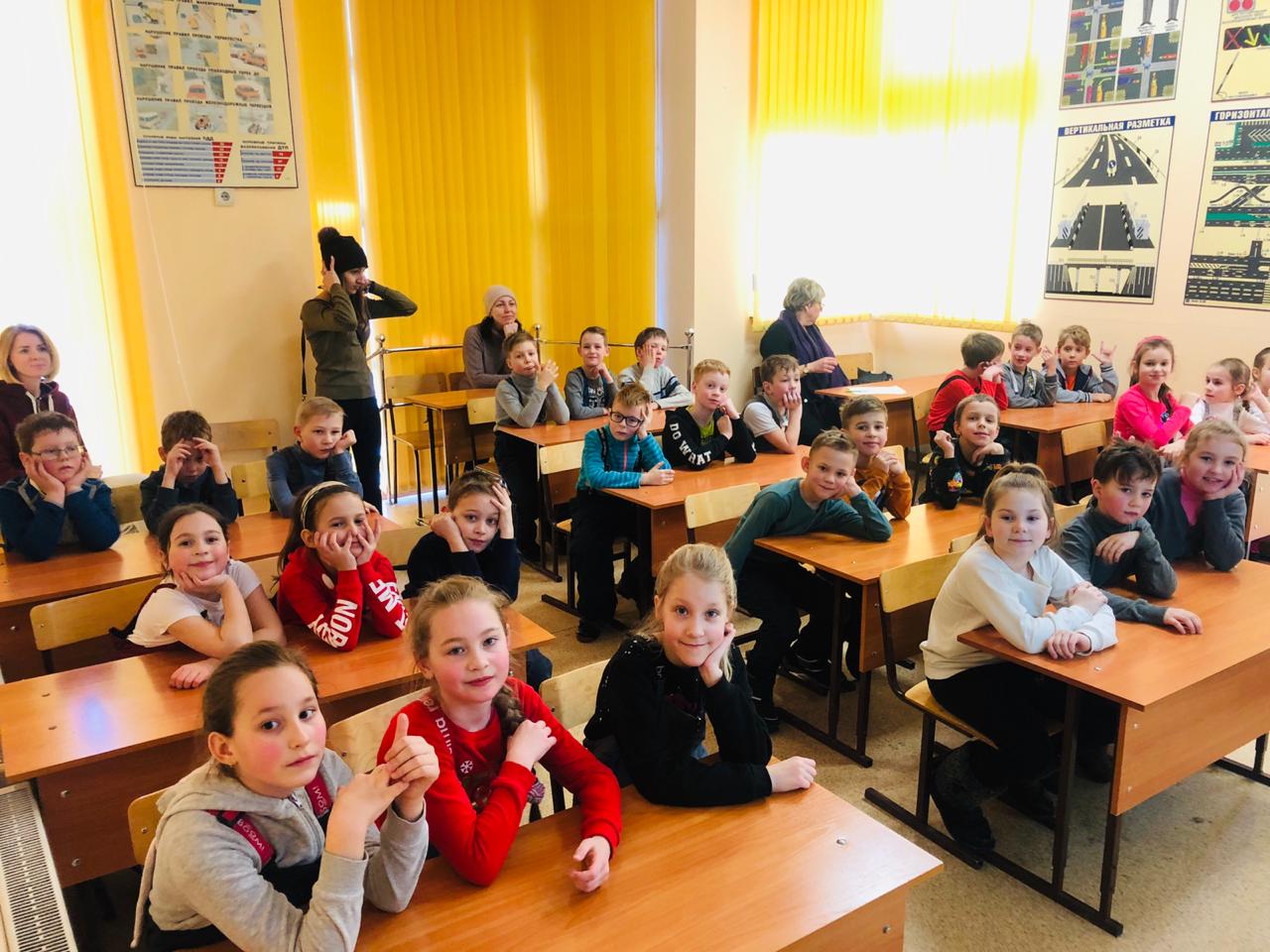 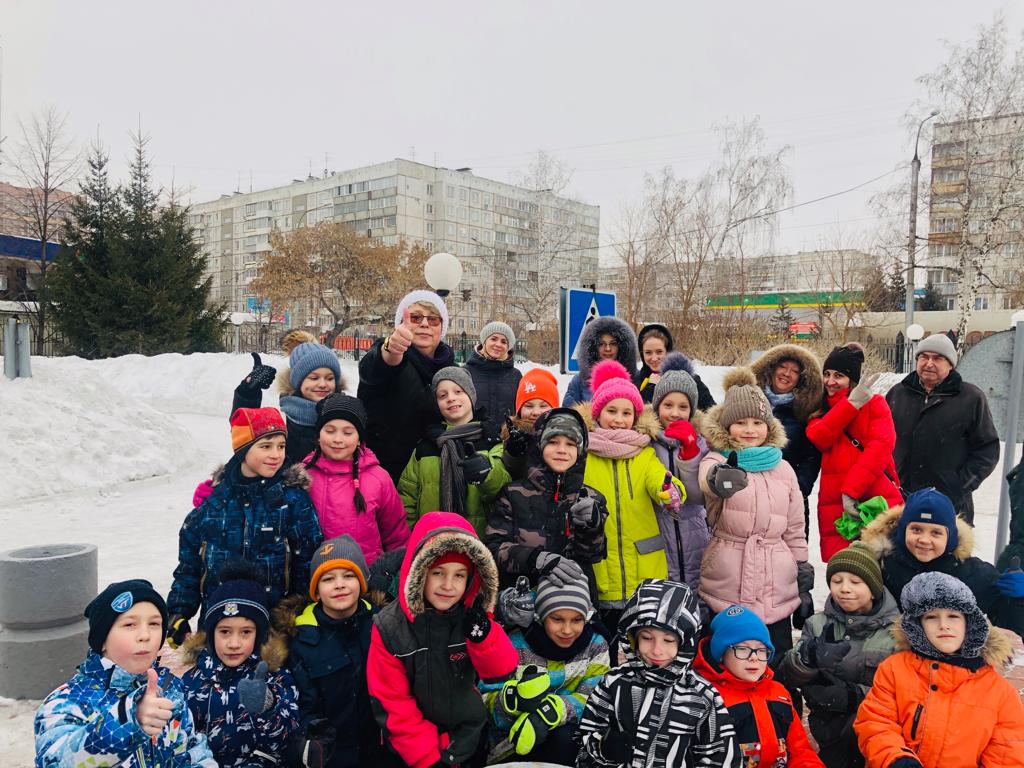 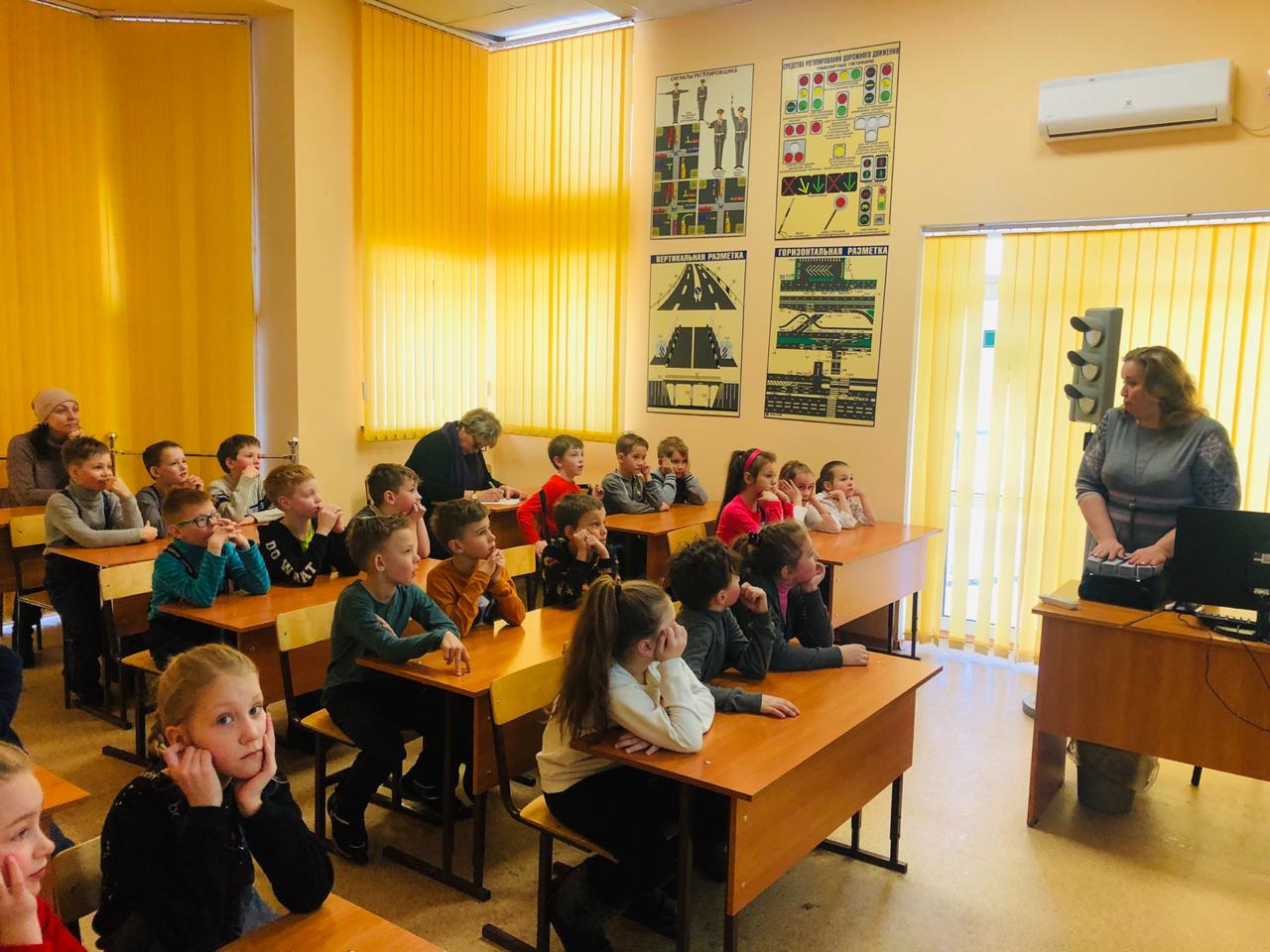 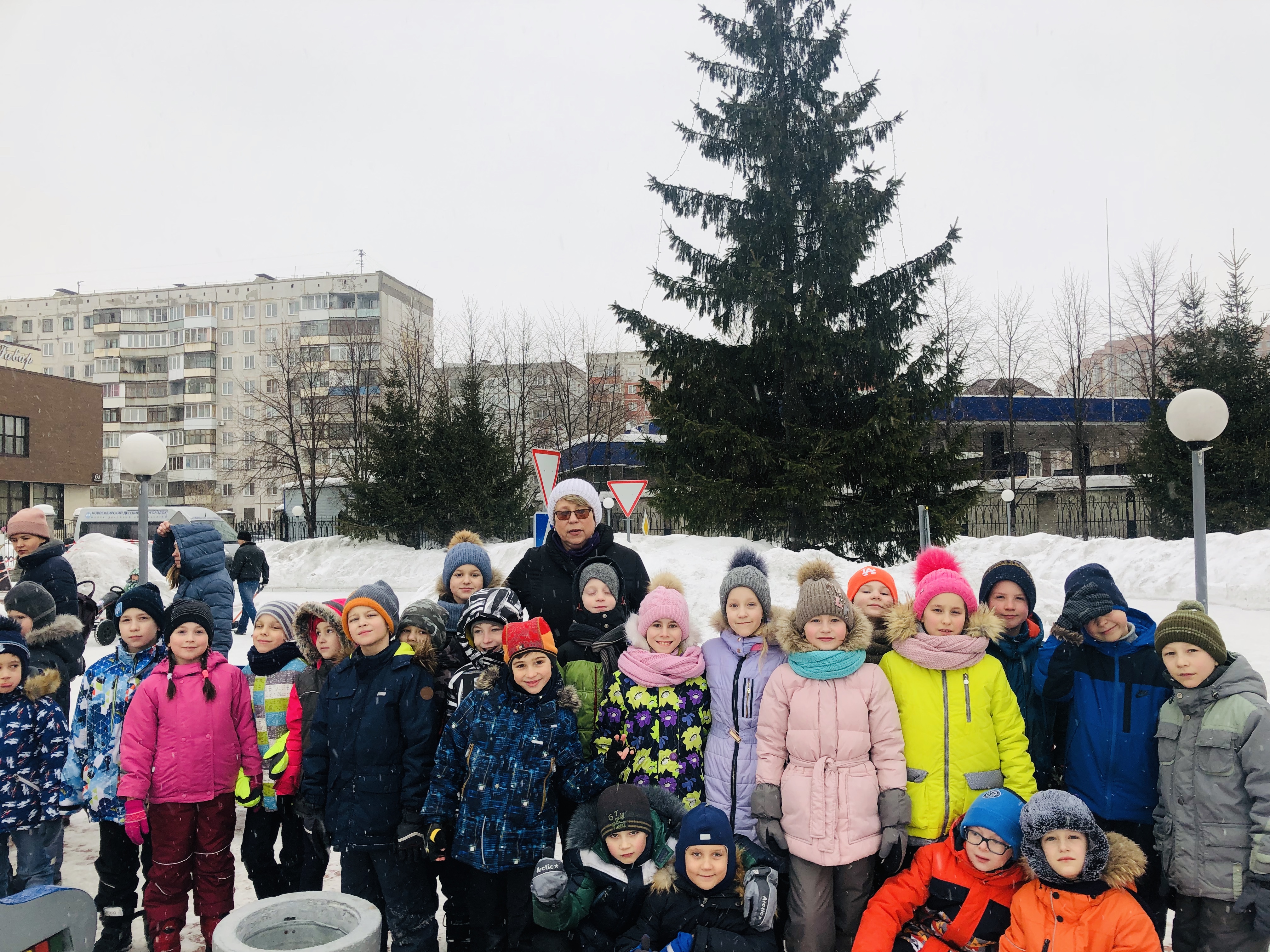 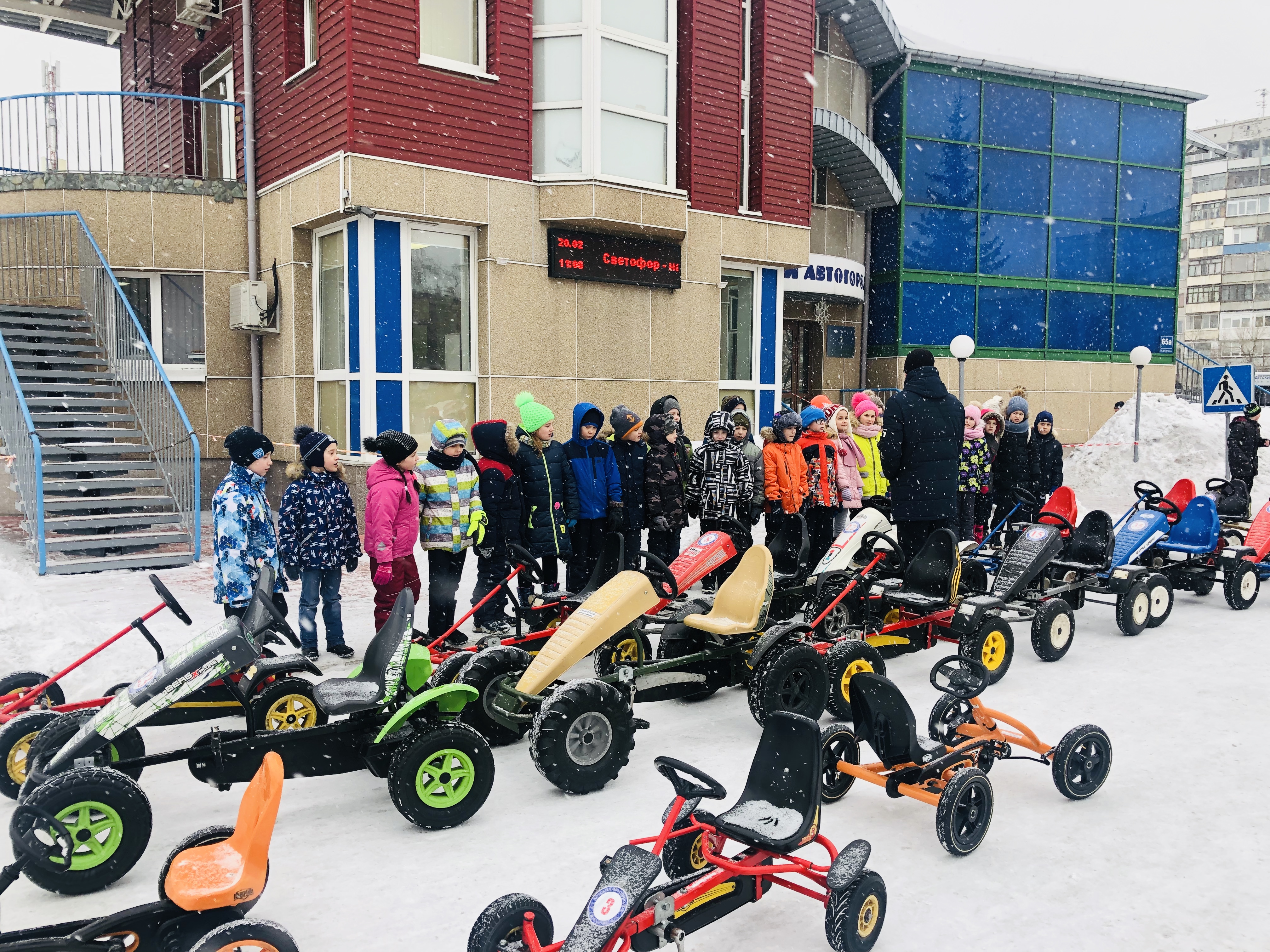 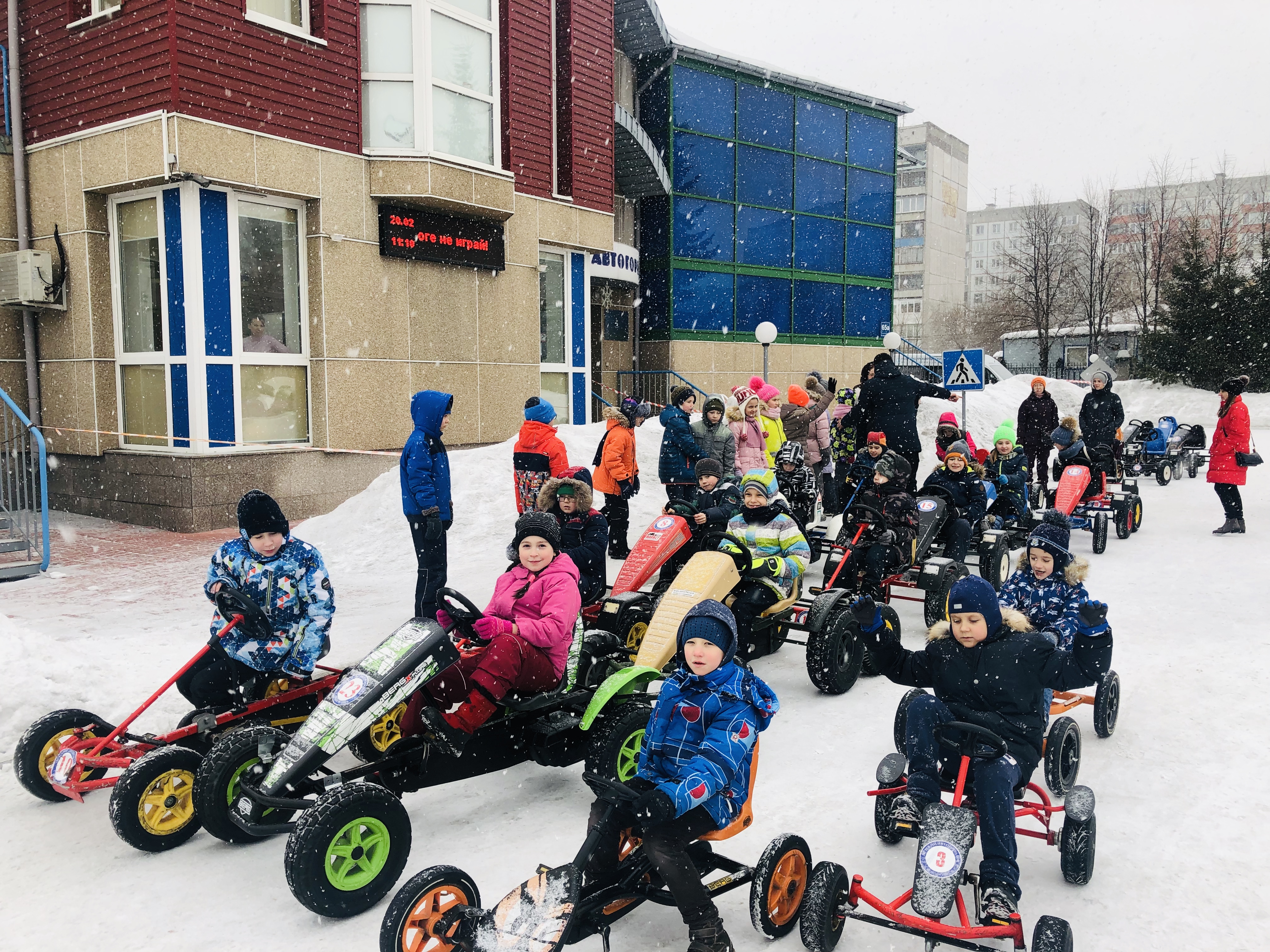 